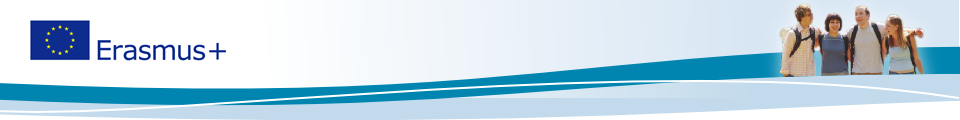 Pozvánka na Erasmus Info DayPřemýšlíte o výjezdu s programem Erasmus+ na zahraniční studijní nebo pracovní stáž? Rádi byste věděli jak si podat přihlášku, jak probíhá výběrové řízení, prostě vše co je potřebné vědět před a po výjezdu na zahraniční univerzitu nebo instituci? Pak přijďte na                        Erasmus Info Day!Kdy:  5. prosince 2017, 16:00 – 18:30 hod.Kde: aula Přírodovědecké fakulty Koordinátor mobilit PřF: Dana Gronychová  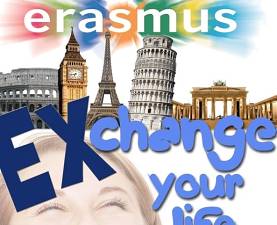 